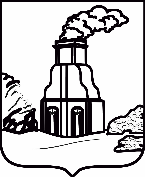 АДМИНИСТРАЦИЯ ГОРОДА БАРНАУЛАПОСТАНОВЛЕНИЕОт __________________						             №______________О внесении изменений и дополнений в приложение к постановлению администрации города от 25.11.2020 №1900      (в редакции постановления       от 13.01.2022 №15)В целях приведения муниципального правового акта в соответствие с действующим законодательством администрация города Барнаула постановляет:1. Внести в приложение к постановлению администрации города                  от 25.11.2020 №1900 «Об утверждении Порядка подготовки и утверждения документации по планировке территории, внесения изменений в такую документацию, отмены документации или ее отдельных частей, признания отдельных частей такой документации не подлежащими применению»      (в редакции постановления от 13.01.2022 №15) следующие изменения и дополнения: 1.1. В разделе 1 «Общие положения»:1.1.1. В пункте 1.1 слова «в том числе для размещения объектов, указанных в частях 4, 4.1 и 5 - 5.2 статьи 45 ГрК РФ, а также документации по планировке территории, подготовленной лицами, указанными в пунктах 3 и 4 части 1.1 статьи 45 ГрК РФ» заменить словами «в случаях, установленных ГрК РФ»; 1.1.2. Дополнить пунктом 1.5 следующего содержания:«1.5. Если действующим законодательством и (или) иными муниципальными правовыми актами города Барнаула предусмотрены особенности подготовки документации по планировке территории положения Порядка применяются с учетом данных особенностей.»;1.2. Пункт 2.1 раздела 2 «Порядок принятия решения о подготовке документации по планировке территории» изложить в новой редакции:«2.1. Принятие решения о подготовке документации по планировке территории, разработка и ее утверждение осуществляется администрацией города в соответствии со статьями 45 - 46 ГрК РФ.»;1.3. Пункт 3.6 раздела 3 «Порядок подготовки документации по планировке территории» дополнить абзацем следующего содержания:«В случае разработки документации по планировке в отношении территории садоводства или огородничества к направляемой в администрацию города для утверждения документации по планировке территории прилагается протокол общего собрания членов садоводческого или огороднического некоммерческого товарищества, содержащий решение об одобрении данной документации.».2. Комитету информационной политики (Андреева Е.С.) обеспечить опубликование постановления в газете «Вечерний Барнаул»                          и официальном сетевом издании «Правовой портал администрации г.Барнаула».3. Контроль за исполнением постановления возложить на заместителя главы администрации города по градостроительству                        и земельным отношениям.Глава города                                                                                        В.Г. Франк